Rīgā, 09.12.2020.Tūrisma un skaistumkopšanas nozares ekspertu padomes personālsastāvsValsts puseDarba ņēmēju puseDarba devēju puseA.Jekuma, 20212635anete.jekuma@lddk.lvTūrisma unskaistumkopšanas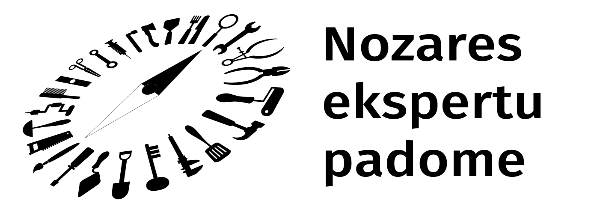 Lauris LiepiņšIzglītības un zinātnes ministrijas Profesionālās un pieaugušo izglītības departamenta vecākais ekspertsIlona KalniņaEkonomikas ministrijas Nozaru politikas departamenta vecākā eksperteRaimonds Brīdaksaizvieto
Aina LiepiņaLabklājības ministrijas Darba tirgus politikas departamenta vecākais ekspertsLabklājības ministrijas Darba tirgus politikas departamenta vecākā eksperteEva LossaneaizvietoAiga BalodeNodarbinātības valsts aģentūras pakalpojumu departamenta direktoreNodarbinātības valsts aģentūras direktores vietniece Reinis Rimša Latvijas Sabiedrisko pakalpojumu un Transporta darbinieku arodbiedrība LAKRS pārstāvisAstrīda TrupovnieceLatvijas Tūrisma aģentu un operatoru asociācijas izpilddirektoreInga KavacaLatvijas Tūrisma aģentu un operatoru asociācija, SIA Vanilla Travel valdes priekšsēdētājaĒriks LingebērziņsLatvijas Tūrisma aģentu un operatoru asociācija, SIA Balticvision Riga direktorsIrēna RiekstiņaLatvijas Tūrisma aģentu un operatoru asociācija, projektu vadītājaDina ApineBiedrības "Latvijas manikīra un pedikīra speciālistu apvienība" valdes priekšsēdētāja, biedrības "Latvijas SPA Asociāciju Savienība" valdes locekleIlona AnsoneBiedrības "Latvijas SPA Asociāciju Savienība" valdes locekleIlze BrižaBiedrības "Latvijas Skaistumkopšanas speciālistu asociācija" valdes locekleJānis JenzisLatvijas Restorānu biedrības prezidentsJānis KaļķisLatvijas Vīnziņu asociācijas prezidentsJūlija MihailovaBiedrības "Latvijas SPA Asociāciju Savienība" pārstāveKarīna PisarevaImidža skola-studija "Unastyle", Friziera amata meistarsKristaps SīlisBiedrības "Jauno pavāru kustība" pārstāvisKristaps-Slakters ZvejsalnieksSalona "House of Hair" īpašnieksNellija JanausLatvijas Kosmētiķu un Kosmetologu asociācijas izpilddirektoreRaitis AkerblūmsLatvijas Bārmeņu Federācijas prezidentsRenāte ReinsoneLatvijas Kosmētiķu un Kosmetologu asociācijas prezidenteRimma ĀboltiņaBaltijas Imidža speciālistu asociācijas prezidenteSanta GraiksteLatvijas Viesnīcu un restorānu asociācijas izpilddirektoreSvetlana RiškovaBiedrības "Pavāru klubs" valdes priekšsēdētājaUna BernatovičaBaltijas Imidža speciālistu asociācijas viceprezidente, Imidža skolas-studijas "Unastyle" dibinātāja un direktoreVija Krūmiņa Latvijas frizieru un kosmetologu asociācijas valdes priekšsēdētājas vietniece